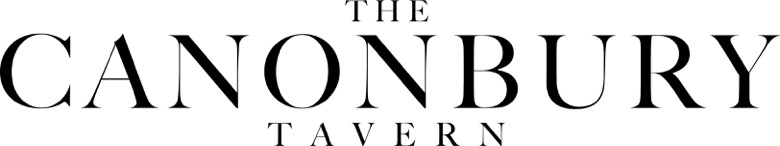 JRBlue RoomFriday 26th February 2016Watermelon and ricotta parfait -Lobster crab and samphire salad with pickled clams and saffron butter -Pig cheeks with mustard jelly and apple broth-Rump of lamb, grilled sweetbreads and hotpotBroad beans, anchovies and port jus-Warm coconut milkshake with mango marshmallow-Blood orange and mascarpone ice cream with chocolate wine and shortbread £30pp